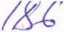 АДМИНИСТРАЦИЯ МУНИЦИПАЛЬНОГО ОБРАЗОВАНИЯ
«ДОРОГОБУЖСКИЙ РАЙОН» СМОЛЕНСКОЙ ОБЛАСТИПОСТАНОВЛЕНИЕОт 14.12.2009 № 753Об	утверждении                 Административного            регламента предоставления муниципальной услуги «Назначение, выплата и перерасчет пенсии за выслугу лет лицам,	                  замещавшиммуниципальные      	должности,         должности   муниципальной службы (муниципальные   	должности муниципальной    службы) в   органах местного	      самоуправления             муниципальногообразования «Дорогобужский	район» Смоленской области»В соответствии с Порядком разработки и утверждения административных регламентов исполнения муниципальных функций (предоставления муниципальных услуг) в Администрации муниципального образования «Дорогобужский район» Смоленской области, утвержденным постановлением Главы муниципального образования «Дорогобужский район» Смоленской области от 13.03.2009 № 137, протоколом заседания комиссии по проведению административной реформы в органах местного самоуправления муниципального образования «Дорогобужский район» Смоленской области от 11.11.2009 № 4Администрация муниципального образования «Дорогобужский район» Смоленской области постановляет:Утвердить прилагаемый Административный регламент предоставления муниципальной услуги «Назначение, выплата и перерасчет пенсии за выслугу лет лицам, замещавшим муниципальные должности, должности муниципальной службы (муниципальные должности муниципальной службы) в органах местного самоуправления муниципального образования «Дорогобужский район» Смоленской области».Специалисту I категории Администрации муниципального образования «Дорогобужский район» Смоленской области Смольянинову А.М. разместитьутвержденный Административный регламент предоставления муниципальной услуги «Назначение, выплата и перерасчет пенсии за выслугу лет лицам, замещавшим муниципальные должности, должности муниципальной службы (муниципальные должности муниципальной службы) в органах местного самоуправления муниципального образования «Дорогобужский район» Смоленской области» на официальном сайте Администрации муниципального образования «Дорогобужский район» Смоленской области.Глава муниципального образования «Дорогобужский район» Смоленской области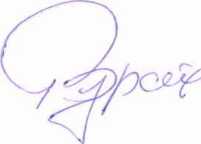 